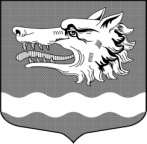 Администрация муниципального образования Раздольевское сельское поселениемуниципального образования Приозерский муниципальный район Ленинградской областиПОСТАНОВЛЕНИЕ28 сентября 2021 года                                                                                    № 225Об   установлении     средней   рыночной стоимости одного   квадратного   метра общей площади  жилья на четвертый квартал 2021 года по муниципальномуобразованию    Раздольевское   сельское   поселение муниципального         образования        Приозерский муниципальный   район    Ленинградской     области  	В целях обеспечения исполнения полномочий по приобретению жилья в муниципальный жилой фонд на территории муниципального образования Раздольевское сельское поселение,  в соответствии с Порядком определения средней  рыночной  стоимости одного квадратного метра общей площади жилья, приобретаемого в муниципальный жилищный фонд по муниципальному образованию Раздольевское сельское поселение, утвержденного постановлением администрации  муниципального образования Раздольевское сельское поселение области от 22.06.2016 года № 141 «Об утверждении Порядка определения средней рыночной стоимости одного квадратного метра общей площади жилья, приобретаемого в муниципальный жилищный фонд по муниципальному образованию Раздольевское сельское поселение», в соответствии с Уставом, администрация муниципального образования Раздольевское сельское поселение ПОСТАНОВЛЯЕТ:1. Установить среднюю рыночную стоимость одного квадратного метра общей площади жилья на четвертый квартал 2021 года по муниципальному образованию Раздольевское сельское поселение муниципального образования Приозерский муниципальный район Ленинградской в размере 62 624 рублей (Приложение1).2. Контроль за исполнением постановления оставляю за собой. И.о.главы администрации                                                                  В.В.Зайцева Согласовано:Родионова Н.А.С.А.Никонова66-632Разослано: дело- 2, отдел по жилищной политике -1.            Приложение 1к постановлению администрацииМО Раздольевское сельское поселениеот 28.09.2021 года № 225Расчет по определению средней рыночной стоимости  общейплощади жилья для определения размера субсидий1. Ст. кред. -   по сведениям ООО «Александр-Недвижимость» - 47 000 руб./ кв.м. (по данным ближайшего по численности населения - МО Петровское сельское поселение, в связи с отсутствием своих данных);Ст. строй - по сведениям ООО «ВикингСтройИнвест» – 58 000 руб./ кв.м. Ст. дог. – нет данных;  Ст.стат. первичный рынок – 109 570, 27 руб./кв.м, вторичный рынок –61 451,20 руб./кв.м109 570,27 + 61 451,20 = 171 021,47/2 = 85 510,735 руб./кв.м. = 85 511 руб./кв.м.Ст.стат.: 85 511 руб./кв.м Среднее значение стоимости 1 кв.м общей площади жилья по муниципальному образованию (Ср_кв.м)Ср_квм= (Ст_кред х 0,92+ Ст_дог х 0,92 + Ст_стат + Ст_строй)                                                           NГде:0,92 – коэффициент, учитывающий долю затрат покупателя по оплате услуг риэлторов, нотариусов, кредитных организаций (банков) и других затрат;N - количество показателей, используемых при расчете;     Ср. кв. м. =                           47 000 х 0,92 + 85 511 + 58 000                                                                  _____________________________________________     =  186 751    =                                             		               3			                                3= 62 250 руб./кв.м	                                               2. СТ кв.м. = Ср. кв.м. х К дефл,  К_дефл = 100,6К_ дефл – К_дефл - индекс-дефлятор, определяемый уполномоченным федеральным органом исполнительной власти на основании дефляторов по видам экономической деятельности, индекса потребительских цен, на расчетный квартал.К. дефл. – 1,006 (Утвержден Министерством экономического развития Российской Федерации) СТ кв.м. = 62250 х 1,006 =  62 624руб./кв.мСТ кв.м. = 62 624 руб./кв.мНаименование     муниципального образования Среднерыночная стоимость квадратного метра на 4 квартал 2021 годаРасчётные показателиРасчётные показателиРасчётные показателиРасчётные показателиРасчётные показателиНаименование     муниципального образования Среднерыночная стоимость квадратного метра на 4 квартал 2021 годаСТ кв.м.Ст догСт   кредитСт. стройСт   статРаздольевское сельское поселение6262462250-47 00058000	85511